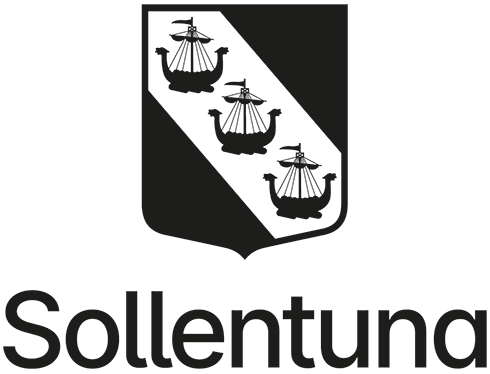 Övning 2. Relaterade faktorer - FACITVilken relaterad faktor hör beskrivningen till?Karins dotter handlar åt henne.OmgivningsfaktorLars arbetar som lastbilschaufför.PersonfaktorLisa har autism.HälsotillståndKarim har svårt för att behålla fokus, slutföra saker och att hantera impulser.Kroppsfunktion/kroppsstrukturBodil har en rullator som hon använder i hemmet. OmgivningsfaktorBertil har arbetat som idrottslärare och har alltid varit en aktiv idrottsutövare varav det är viktigt för honom att fortsatt röra på sig i den mån han klarar av.PersonfaktorHolger går på Blommans förskola där han har en resurspedagog.OmgivningsfaktorArne har Parkinsons sjukdom.Hälsotillstånd